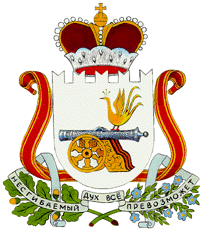  Администрация                                         Издешковского сельского поселения Сафоновского района Смоленской области ПОСТАНОВЛЕНИЕО внесении изменений в Административный регламент по осуществлению контроля за использованием и сохранностью муниципального жилищного фонда, соответствием жилых помещений данного фонда установленным санитарным и техническим правилам и нормам, иным требованиям законодательства, утвержденный постановлением Администрации Издешковского сельского поселения Сафоновского района Смоленской области от 02.02.2015 № 5	В соответствии со статьей 20 Жилищного кодекса Российской Федерации (с учетом изменений, внесенных Федеральным законом от 29.05.2019 № 116-ФЗ «О внесении изменений в Жилищный кодекс Российской Федерации»), Федеральным законом от 26.12.2008 № 294-ФЗ «О защите прав юридических лиц и индивидуальных предпринимателей при осуществлении государственного контроля (надзора) и муниципального контроля», руководствуясь Уставом Издешковского сельского поселения Сафоновского района Смоленской области, Администрация Издешковского сельского поселения Сафоновского района Смоленской областиПОСТАНОВЛЯЕТ:1. Внести в Административный регламент по осуществлению контроля за использованием и сохранностью муниципального жилищного фонда, соответствием жилых помещений данного фонда установленным санитарным и техническим правилам и нормам, иным требованиям законодательства, утвержденный постановлением Администрации Издешковского сельского поселения Сафоновского района Смоленской области от 02.02.2015 № 5 следующие изменения:1.1. Пункт 3.2.1.2 изложить в следующей редакции, дополнив его подпунктом 3): «Основанием для включения плановой проверки в ежегодный план проведения плановых проверок является:1) истечение трех лет со дня окончания проведения последней плановой проверки юридического лица, индивидуального предпринимателя;2) истечение трех лет со дня начала осуществления юридическим лицом, индивидуальным предпринимателем деятельности по управлению многоквартирными домами и деятельности по оказанию услуг и (или) выполнению работ по содержанию и ремонту общего имущества в многоквартирных домах в соответствии с представленным в орган государственного жилищного надзора уведомлением о начале указанной деятельности;3) истечение одного года со дня начала осуществления товариществом собственников жилья, жилищным, жилищно-строительным кооперативом или иным специализированным потребительским кооперативом деятельности по управлению многоквартирными домами в соответствии с представленным в орган государственного жилищного надзора уведомлением о начале осуществления указанной деятельности».1.2. Пункт 3.2.2.1 дополнить подпунктом 4) «выявление органом муниципального жилищного контроля в государственной информационной системе жилищно-коммунального хозяйства информации о фактах нарушения требований к порядку осуществления перевода жилого помещения в нежилое помещение в многоквартирном доме». 2. Настоящее постановление считать неотъемлемой частью постановления от 02.02.2015 № 5 «Об утверждении Административного регламента по осуществлению контроля за использованием и сохранностью муниципального жилищного фонда, соответствием жилых помещений данного фонда установленным санитарным и техническим правилам и нормам, иным требованиям законодательства».3. Разместить настоящее постановление на сайте Администрации Издешковского сельского поселения Сафоновского района Смоленской области.Глава муниципального образованияИздешковского сельского поселения Сафоновского района Смоленской области                                            О.В. Климова 13.03.2020№ 16с. Издешковос. Издешковос. Издешково